Протокол№ 1 от «31 » августа 2017 года общего собрания представителей (физоргов)МАОУ «Средняя общеобразовательная школа «Мастерград»Присутствовало 22 человекаПовестка заседания:Открытие спортивного клуба в школе «Мастерград» 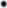 Выбор членов Совета клуба в составе 19 человек.Рассмотрение и утверждение предложений о названии девизе, эмблеме и атрибутике клуба.Составление и утверждение плана заседаний ШСК на 20117/2018 учебный год.Составление и утверждение плана работы ШСК на 2017/2018 учебный год в соответствии с планом работы школы и департамента образования г. Перми.Слушали:выступление Димарчук А.Р. о необходимости школьного спортивного клуба о том, что спортивная и физкультурная деятельность в рамках школы должна быть иметь четкую систему и направленность. При этом важным приоритетом является принцип добровольности вхождения в спортивный клуб и самое главное, что учащиеся под руководством старших наставников смогут быть активными участниками и организаторами жизни школьного спортивного клуба.Постановили: создать школьный спортивный клуб в школе «Мастерград». Принятие решения голосованием:За - 22 человекаПротив - 0 человек воздержались - О человекСостав ШСК в составе Алексеева С.А. - учитель ФК, Борисова Виктория, -8Р, Попова Ксения – 8Г,           Власов Данил 8А,       Невоструев Александр 8Т, Батенков Юрий 9Г,    Печёнкина Юлия 7Р,        Минеев Глеб 7Е,                Василье Илья 11А,              Марков Павел 11С,            Муллин Владислав 11м, Джураев Бахтовар 9Т, Ходаковский Михаил 9М, Титович Владислав 9М, Копылов Илья 9Е,         Мальцева Елизавета, 7М, Гаврилова Карина 7М,   АверинаАнстсия 7С, Мельников Никита                7Т2. Слушали:Выступление Васюкова Михаила Дмитриевича о выборе кандидатов в состав спортивного клуба:Выступление Алексеева С.А. о том, чтобы руководителем клуба выбрать Васюкова Михаила Дмитриевича, а председателем клуба выбрать Маркова Павла, Васюковым М.Д.были предложены кандидатуры в Совет клуба: Борисова Виктория, -8Р, Попова Ксения – 8Г,           Власов Данил 8А,       Невоструев Александр 8Т, Батенков Юрий 9Г,    Печёнкина Юлия 7Р,        Минеев Глеб 7Е.Принятие решения голосованием: данные кандидатуры приняты в члены клуба, руководителем клуба выбран Васюков Михаил Дмитриевич, председателем клуба Марков Павел 11А Утвердить состав Совета клуба.За – 22 человекаПротив - 0 человекВоздержались - ОчеловекЗ Слушали:Предложение Васюкова М.Д.. назвать клуб школы «Мастергад » - «МАСТЕР-ГРЕЙТ»Провести конкурс на лучший девиз клуба, эмблему и атрибутику.Приняли решение голосованием: назвать клуб школы «Мастергад » - «МАСТЕР-ГРЕЙТ»Провести в октябре 2017 года конкурс в школе на «Лучший девиз клуба, эмблему и атрибутику».За - 22 человекаПротив - 0 человек воздержались - О человек4. Слушали:Васюкова М.Д. озвучила план заседаний клуба на учебный год.Приняли решение голосованием: плана заседаний ШСК на 2017/2018 учебный год утвердить. За - 22 человекаПротив - 0 человекВоздержались - Очеловек5 Слушали: Васюков М.Д. озвучил план работы ШСК на 2017/20018 учебный год в соответствии с планом работы школы и департамента образования г. Перми.Приняли решение голосованием: плана работы ШСК на 2017/2018 учебный год утвердить в соответствии с планом работы школы и департамента образования г. Перми. За - 22 человекаПротив - 0 человекВоздержались – О человекОбсуждение разное.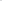 СекретарьРуководитель клуба  Васюков М.Д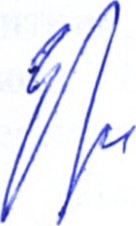 